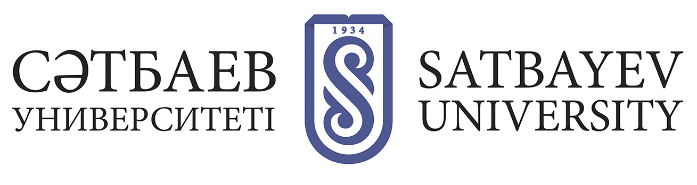 SCHEDULEof conducting professional psychological testing and checking the physical fitness of candidate students entering the Institute of Education (military department) of the NJSC "Kazakh National Research Technical University named after K.I. Satnaeva "in 2021Note: 1. On the appointed day, according to the schedule, arrive at the Institute of Military Affairs (military department) of the NJSC “Kazakh National and Research Technical University,  KI Satpayev "at 8.00, at the address: Baytursynov str., 140. 2. Have an identity card and student ID card with you.3. To pass the standards for physical training, you should have a sports uniform (sneakers) with you. 4. In order to comply with sanitary standards, have masks and antiseptic.Administrationof the military department of KazNRTU named after K.I. SatnaevaNFORMATIONabout the procedure for candidates to eat standards for physical fitnessDEAR CANDIDATES!You have to go through the third stage of the competitive selection, passing the standards for physical training.  Standards for physical training will be adopted in accordance with the following standards: "Standards in physical culture for boys"Standards for physical culture for girlsNote: When calculating the total number of points, “unsatisfactory” is counted as zero points.Each standard for physical fitness is assessed individually.  The overall physical fitness score is derived by summing the scores for the three exercises. When calculating the total score, the score "not satisfactory" is considered as zero points.For further participation of the candidate in the competitive selection, it is necessary to gain a total score in physical fitness in the amount of at least 8 points. A candidate with a total physical fitness score of less than 8 points, not allowed to the next stage.The results of the stage are communicated to the candidates immediately upon completion.Retaking the standards for physical fitness is prohibited, therefore, we recommend that you follow the following instructions:1. Carefully listen to the explanations of the examiners, assessment indicators for standards, safety measures. 2. If at the time of passing the standards you have complaints about the state of health, inform the examiners about it. 3. Choose a sports uniform that is comfortable for you.4. Before passing the standards, carry out a sports warm-up.5. After familiarizing yourself with the results of the stage, you need to subscribe to the statement.INFORMATIONon the procedure for candidates to pass psychological testingDEAR CANDIDATES !!You are facing the first serious test, passing a psychological test.  Psychological testing is primarily aimed at determining the degree of conformity of your moral and business qualities to the military profession. The level of your reserve capabilities and professional and personal potential is also determined.  This psychological testing will take place on a computer.  Testing duration is no more than 60 minutes. At the end of the test, the display will automatically display the results.ATTENTION!YOU WILL HAVE THE ONLY OPPORTUNITY to pass the test.To successfully complete the psychological test, follow the following instructions: 1. It is forbidden to bring mobile phones, pens, pencils into the test room. 2. Listen carefully to the explanation given by the person in charge of the psychological testing.  During testing, you are not allowed to ask questions. 3. Do not take part in the test if you have a health complaint.  Report this to the person responsible for conducting psychological testing in advance during the interview, which will definitely be carried out before testing.  4. Choose the language of testing, which is convenient for you, Kazakh or Russian. Check the checklist as directed by the person responsible for conducting the psychological testing.  5. Carefully fill in your personal data.  6. Answer questions only after carefully reading and understanding the instructions.  7. Be extremely careful, because when you move on to the next statement, you will not have the opportunity to return to the previous one.  8. Answer as sincerely as possible, give the natural answer that comes to your mind first.  9. Remember there are no “good” or “bad” answers.  10. During testing, it is FORBIDDEN to leave the classroom, talk, read aloud and comment on tests, use cell phones and other communication means, look at the screen of neighboring computers.  11. After the sign "Save the result" appears on the computer screen, you need to raise your hand and wait for someone to approach you responsible for conducting psychological testing to preserve the results.If the person in charge of psychological testing is busy with another applicant, wait until he is free.  At the same time, it is FORBIDDEN to perform any actions with the computer (independently open the test results, close the dialog box, turn off the computer, etc.) 12 After familiarizing yourself with the test result, you and a representative from among the observers must sign the statement.  IN THE CASE OF A VIOLATION OF THE SPECIFIED RULES YOU ARE AUTOMATICALLY NOT PASSED THIS STAGE OF RECEPTION. EVALUATION OF THE TEST RESULTS1. The test result "Not recommended" means that you did not pass this stage of selection and do not burst into the next stage.  2. If a positive result is obtained (the recommended first stage is recommended, the second is recommended), you are considered to have passed this stage of selection. The results of computer psychological testing are subject to both reflect and individual not commented on, as well as appeals and characteristics of the applicant.Name of the institute (university)Date of passing the testingDate of delivery of standards for physical training1.Institute of Cybernetics and Information Technologies 1 September 20212 September 20212.Institute of Architecture and Construction2 September 20213 September 20213.Institute of Metallurgy and Industrial Engineering2 September 20213 September 20214.Institute of Industrial Automation and Digitalization3 September 20214 September 20215.Institute of Geology, Oil and Mining4 September 20216 September 20216.Institute of Project Management4 September 20216 September 20217.Institute of Chemical and Biological Technologies4 September 20216 September 20218.Almaty University of Energy and Connection6 September 20217 September 20218.Almaty University of Energy and Connection7 September 20218 September 20219.Kazakh-British Technical Institute8 September 20219 September 202110.University Kazakhstan Engineering and Technological University Note8 September 20219 September 2021Control exercisesMarkMarkMarkControl exercises«5»«4»«3»1.Running on 100 meters (s)14,214,515,02.Running on 3000 meters (min)13,0015,0016,003.Pulling up on a high bar (number of times)12108Control exercisesMarkMarkMarkControl exercises«5»«4»«3»1.Running on 100 meters (s)16,016,517,02.Running on 2000 meters (min)10,0011,312,23.Raising the body from a supine position on the back, hands behind the head (number of times )252015